Certificate Of Completion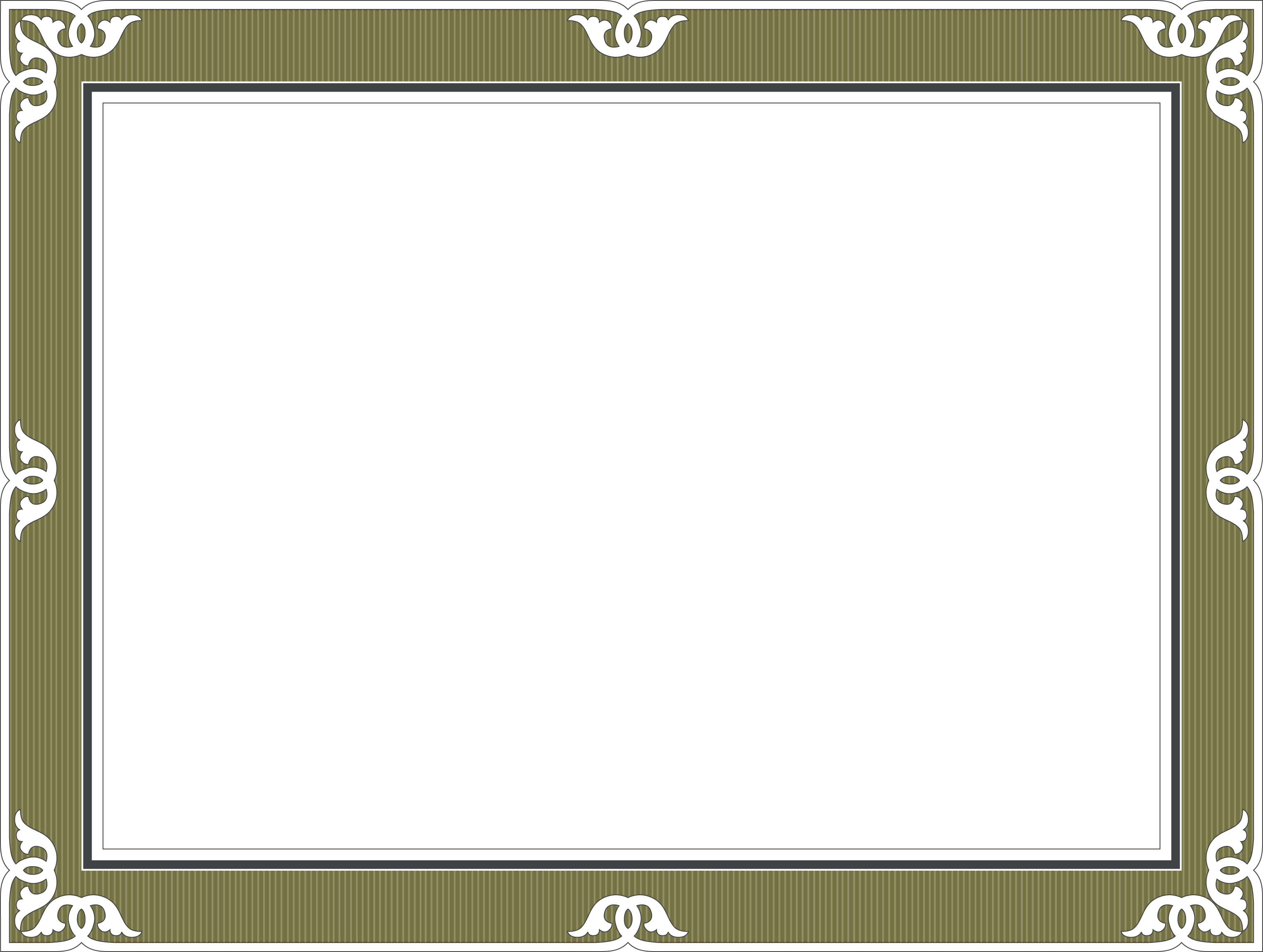 This certifies that_____________________________________________has successfully completed the requirements to earn the scouting badge for Farm to table cooking / 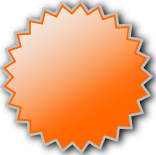 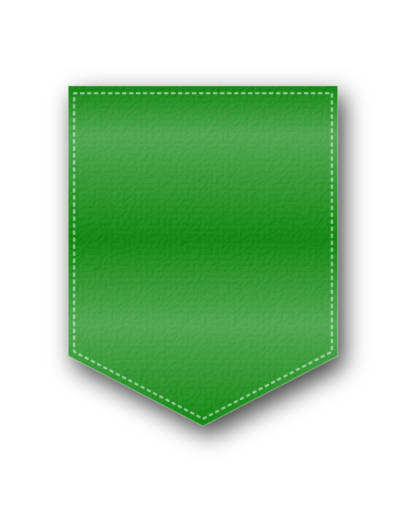 locavoreGiven this ___ day of __________, 20__